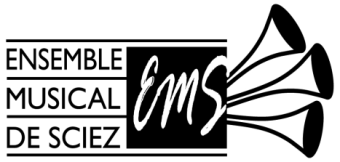 Ensemble Musical de SciezEcole de Musique 298, avenue de l’église 			74140 SciezTél. : 04.50.72.30.96emsciez@yahoo.frwww.emsciez.frBulletin d’inscription : année scolaire 2018-2019NOM :	 ________________________________________________PRENOM : ________________________________________________ DATE DE NAISSANCE : _____________________________________NIVEAU SCOLAIRE en septembre 2018: ________________________ADRESSE : ________________________________________________________________________________________________________NOMS DES PARENTS :______________________________________TELEPHONE : _____________________________________________TELEPHONE PORTABLE : ____________________________________________________________________________________________E-MAIL : __________________________________________________FORMATION INSTRUMENTALE ET VOCALE:(Cochez la case de votre choix)□ Batterie percussion			□ Instruments naturels□ Chant lyrique				□ Piano  □ Clarinette					□ Saxophone□ Cor d’harmonie				□ Trombone□ Flûte traversière				□ Trompette□ Guitare					□ Tuba□ Guitare basse				□ Violon□ Guitare électrique						Durée du cours individuel :□ 20 min / hebdo□ 30 min / hebdo				□ 45 min / hebdo □ Location d’instrument à vent : ____________________________________FORMATION MUSICALE :□ Eveil musical : □ Sciez mercredi / □ Sciez jeudi / □ Anthy / □ Messery □ Eveil instrumental					□ Formation musicale 1ère année		□ Formation musicale 5ème année□ Formation musicale 2ème année		□ Formation musicale 2ème cycle□ Formation musicale 3ème année		□ Formation musicale adultes□ Formation musicale 4ème  année				PRATIQUES COLLECTIVES :□ Ensemble Instrumental Junior			□ Chorale d’enfants □ Ensemble Instrumental				□ Ensemble vocal□ Ensemble Cantus														Suite au verso →Total des cotisations pour l’année 2018/2019Droit d’inscription ………………………………..        ……..       EurosFormation instrumentale et vocale individuelle         ……..       EurosPratiques collectives …………………………….        ……..       EurosLocation instrument………………………                  ……..       Euros                                                                                     ______                                					TOTAL DU :         ……..       EurosMode de règlement MERCI DE CALCULER LE TOTAL DES COTISATIONS (AUSSI EN CAS DE PLUSIEURS INSCRIPTIONS D’UNE MEME FAMILLE) ET LES DIVISER EN TROIS PARTIES, REGLEES SUR TROIS CHEQUES (éviter les centimes).Chèques :1/   …………… Euros, encaissement en octobre 20182/ …………….. Euros, encaissement en janvier 20193/ ……………. Euros, encaissement en avril 2019Espèces :……….. Euros___________________________________________________________________Dans le cadre de nos différentes activités, nous pouvons être appelés à prendre des photos qui peuvent figurer dans la presse, ou sur notre site internet. Nous souhaitons obtenir votre autorisation pour que ces photos puissent être exposées au public.(   ) Oui, j’accepte                                            (  ) Non, je refuseJe certifie avoir pris connaissance du règlement de l’Ecole de Musique de l’Ensemble Musical de Sciez, ci-joint.Date et signature (des parents ou de l’élève adulte) :